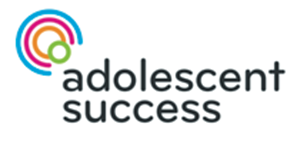 NOTICE OF ANNUAL GENERAL MEETING Saturday 26 August 2017Brisbane Convention and Exhibition Centre,Merivale St Street, South Brisbane, QueenslandCommencing at 12:30pm.NOMINATIONS for POSITIONS on ADOLESCENT SUCCESS MANAGEMENT COMMITTEENominations are being sought for the following positions: All nominees are requested to provide a head-shot photo of themselves and a brief statement of their qualifications and relevant interests (no more than 100 words).Names of nominees will be posted on the website on or before 10 August 2017.Nomination form follows. Please make sure all details are completed legibly.NOMINATION FORM for ADOLESCENT SUCCESS MANAGAMENT COMMITTEE 2017-2019Any 2 members of the association shall be at liberty to nominate any other member to serve as an officer or other member of the management committee.The nomination, which shall be in writing and signed by the member and the member's proposer and seconder, shall be lodged with the Secretary at least 14 days before the Annual General Meeting at which the election is to take place.We, being financial members of Adolescent Success Inc., wish to nominate the following person for the position indicated on the Adolescent Success Management Committee:NAME OF NOMINEE: ____________________________________________________________Membership classification of nominee (Circle one): Individual / Institutional / Leader/ Concessional / International / LifePOSITION ON MANAGEMENT COMMITTEE being sought by the nominee:  ______________________________________NAME OF PROPOSER: (PRINT)_____________________________________________________SIGNATURE OF PROPOSER: _______________________________________________________Membership Classification (Circle one): Individual / Institutional / Leader /Concessional / International / LifeNAME OF SECONDER (PRINT): ____________________________________________________SIGNATURE OF SECONDER: ______________________________________________________Membership Classification (Circle one): Individual / Institutional / Leader /Concessional / International / LifeI, being a financial member of Adolescent Success Inc., accept the nomination to the above position.SIGNATURE OF NOMINEE: ______________________________________________________CONTACT DETAILS OF NOMINEEORGANISATION/INSTITUTION: __________________________________________________ADDRESS: ___________________________________________________________________	_______________________________________________________________TELEPHONE: ___________________ (W)  	______________________ (Mob) EMAIL: _____________________________________________________________________COMPLETE AND RETURN TO THE SECRETARY BEFORE Monday 31 July, 2017President 	Journal EditorVice-President	Community Engagement ManagerTreasurerGeneral members (3)Secretary